Внеочередное  заседание                                                      27-го созыва                                                    РЕШЕНИЕ06  марта   2017 года                                                               №128     О внесении изменений в  проект решения «О разработке  Правил землепользования и застройки  сельского поселения   Азяковский  сельсовет муниципального района Бураевский район Республики Башкортостан»           Совет сельского поселения    Азяковский  сельсовет муниципального района Бураевский район Республики Башкортостан решил:Внести изменение в проект  решения   «О разработке  Правил землепользования и застройки сельского поселения  Азяковский  сельсовет муниципального района Бураевский район Республики Башкортостан»  от 24.01.2017года №122. Настоящее решение опубликовать на официальном сайте и информационном стенде администрации сельского поселения.Решение вступает в силу с момента опубликования на официальном сайте и информационном стенде  администрации сельского поселения.Контроль за исполнением настоящего решения возложить на постоянную комиссию по бюджету, налогом, вопросам муниципальной собственности.Глава сельского поселения                                    А.Т.МухаяровБАШҠОРТОСТАН РЕСПУБЛИКАҺЫ БОРАЙ РАЙОНЫ МУНИЦИПАЛЬ РАЙОНЫНЫҢ ӘЗӘК АУЫЛ СОВЕТЫ
АУЫЛ БИЛӘМӘҺЕ СОВЕТЫ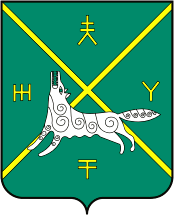 СОВЕТ СЕЛЬСКОГО ПОСЕЛЕНИЯ АЗЯКОВСКИЙ СЕЛЬСОВЕТ МУНИЦИПАЛЬНОГО  РАЙОН РЕСПУБЛИКИ БАШКОРТОСТАН